附件1鞍山市养殖水域滩涂规划图集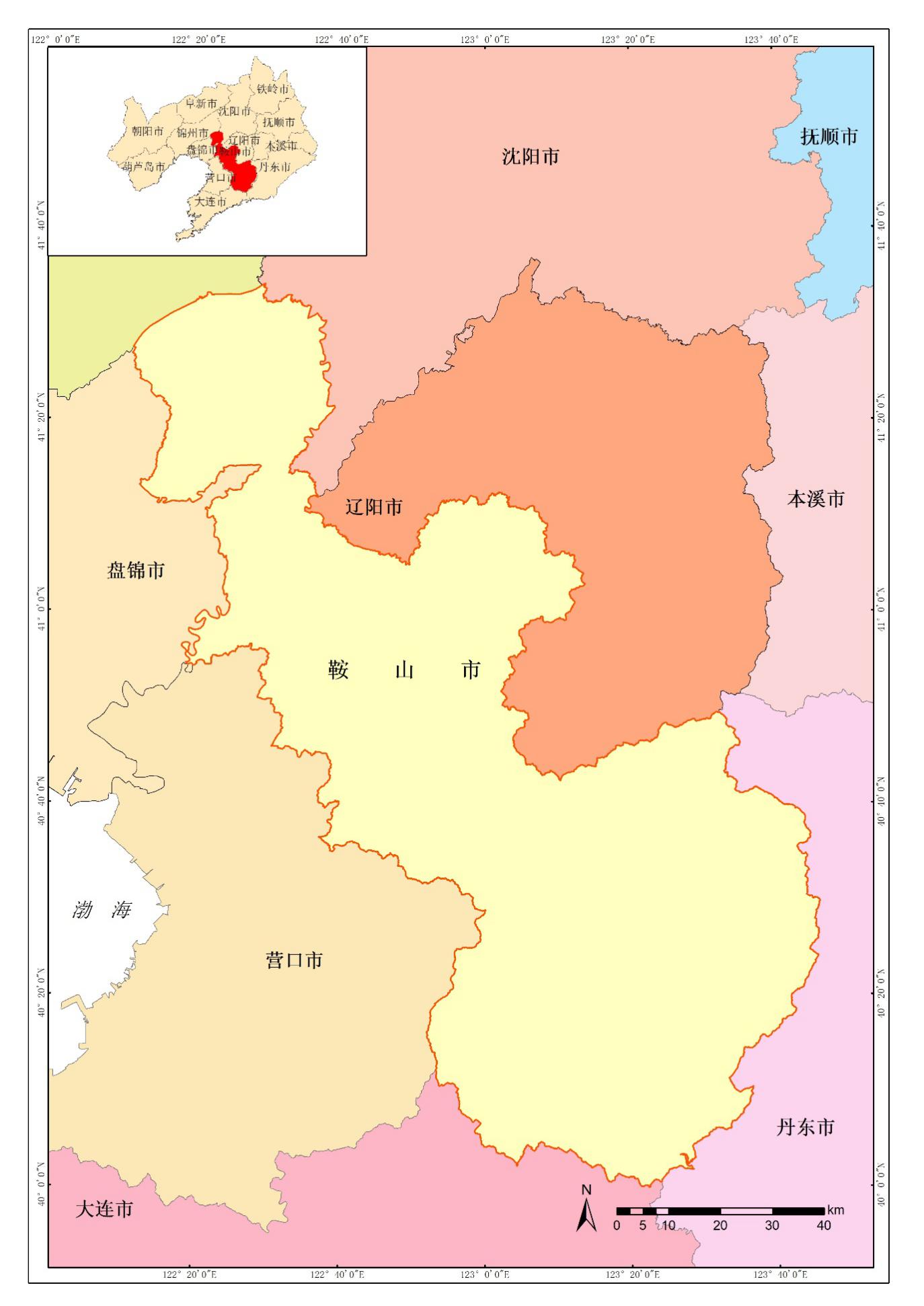 图 1 鞍山市行政位置图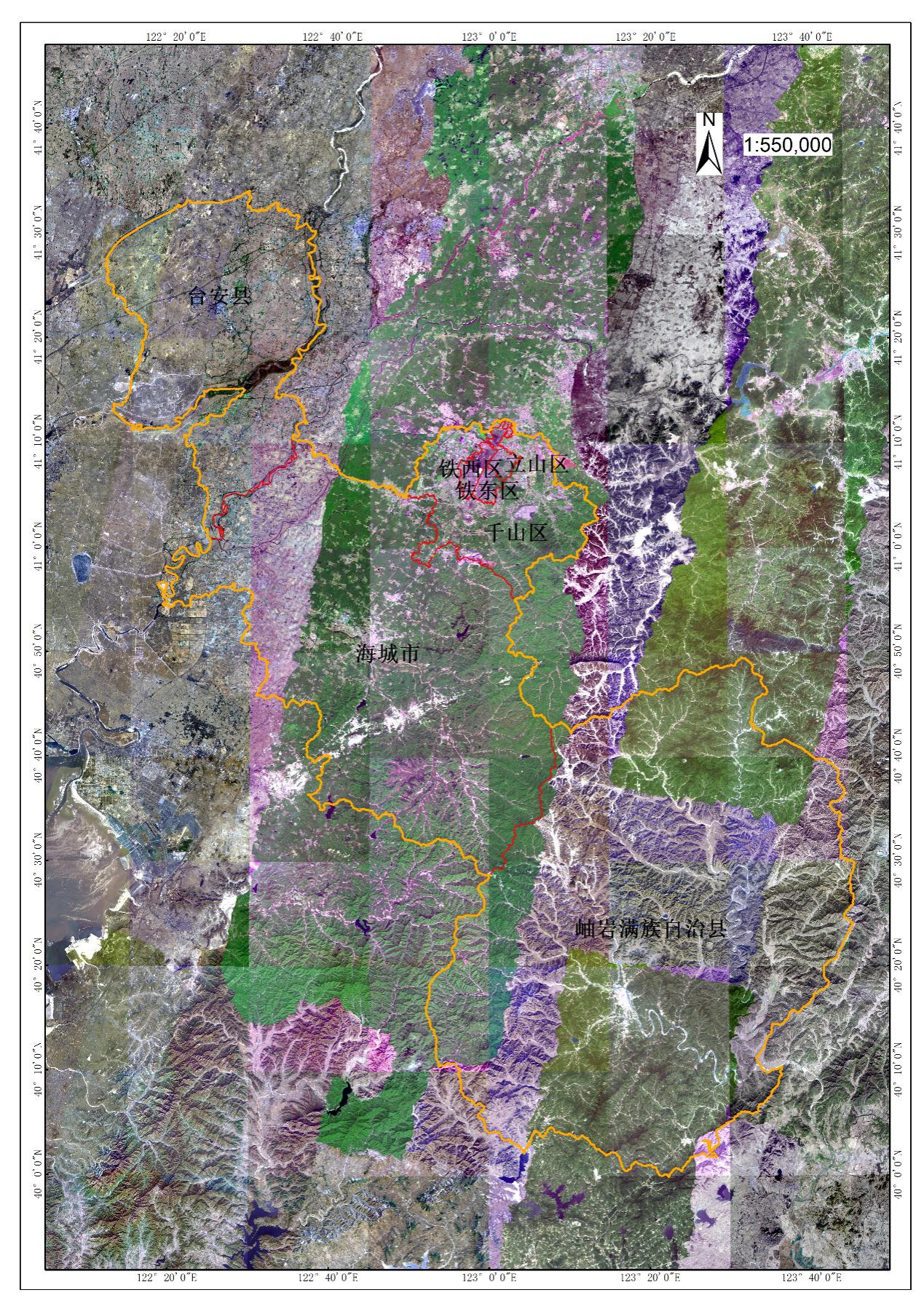 图2 鞍山市养殖水域滩涂规划区域高分影像图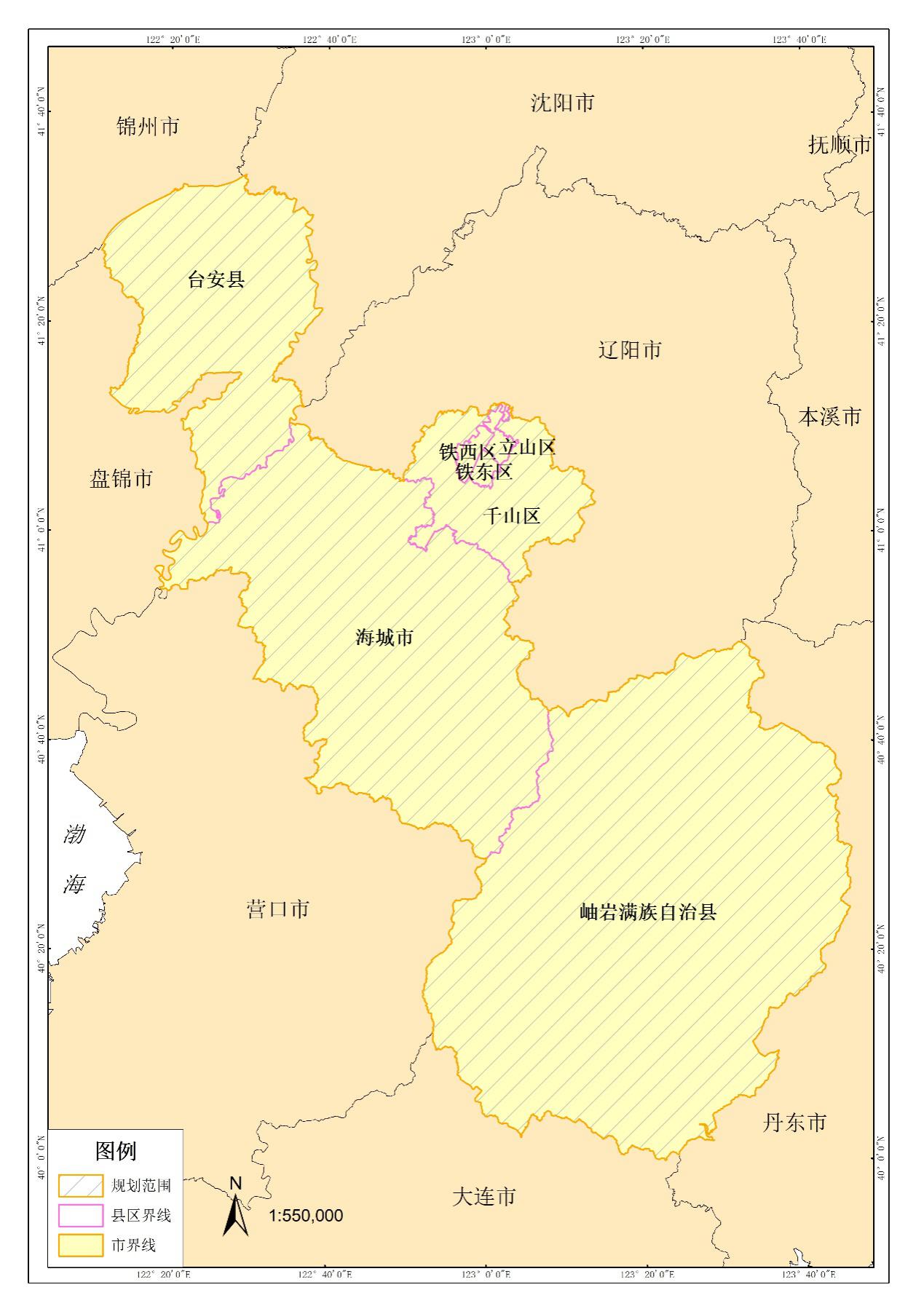 图3 鞍山市养殖水域滩涂规划功能区划范围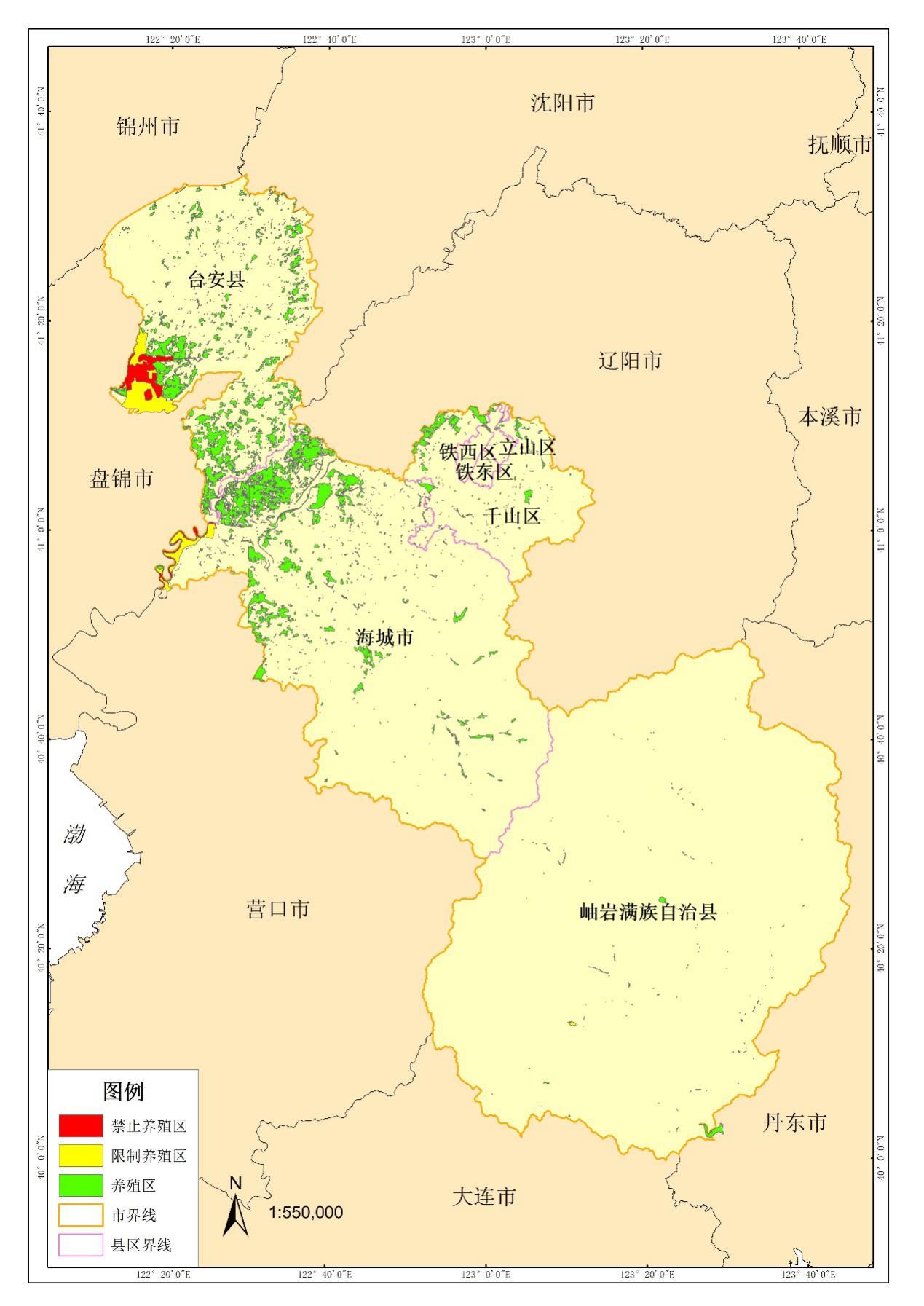 图4 鞍山市养殖水域滩涂规划功能区划图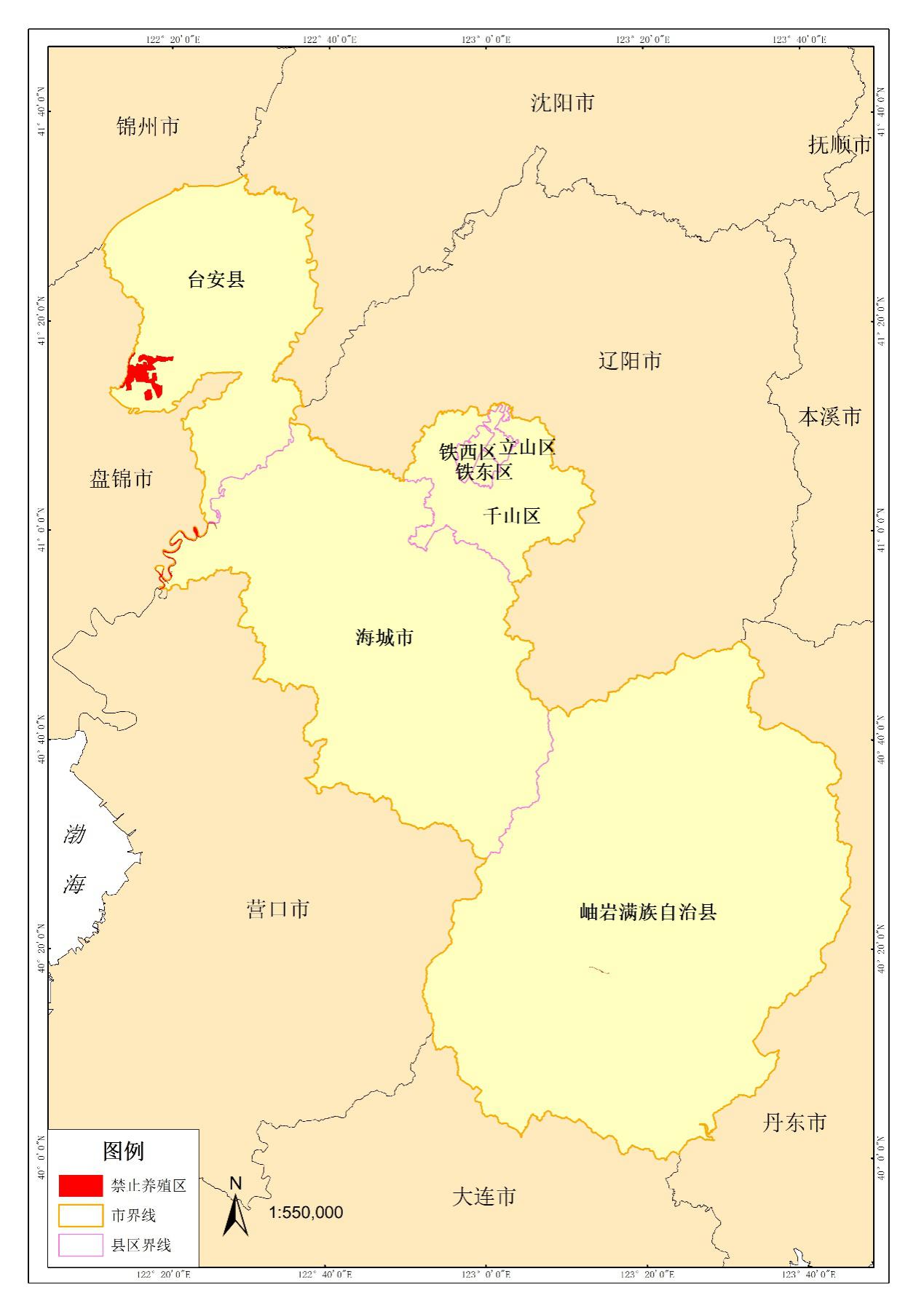 图5 鞍山市禁养区图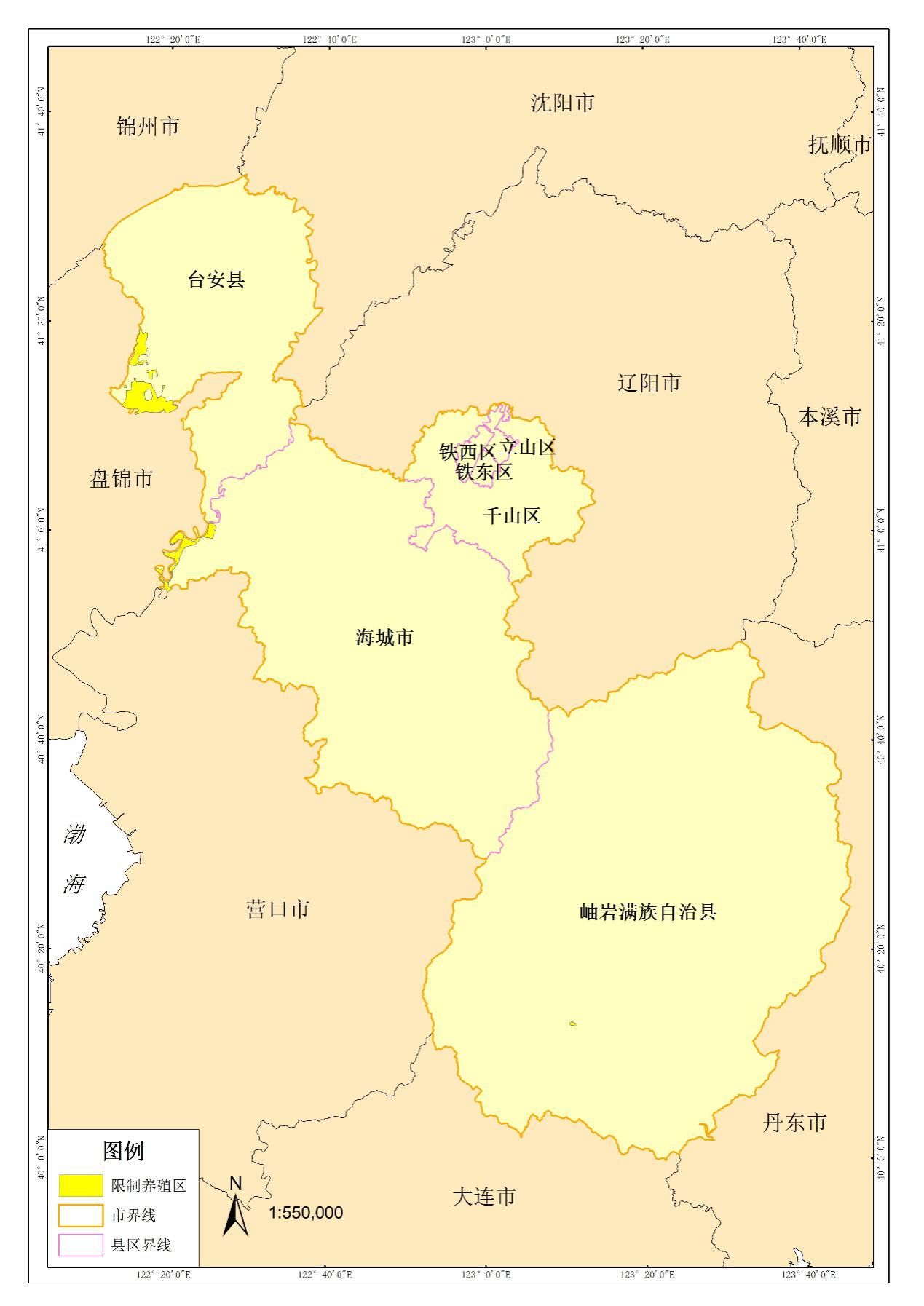 图6 鞍山市限养区图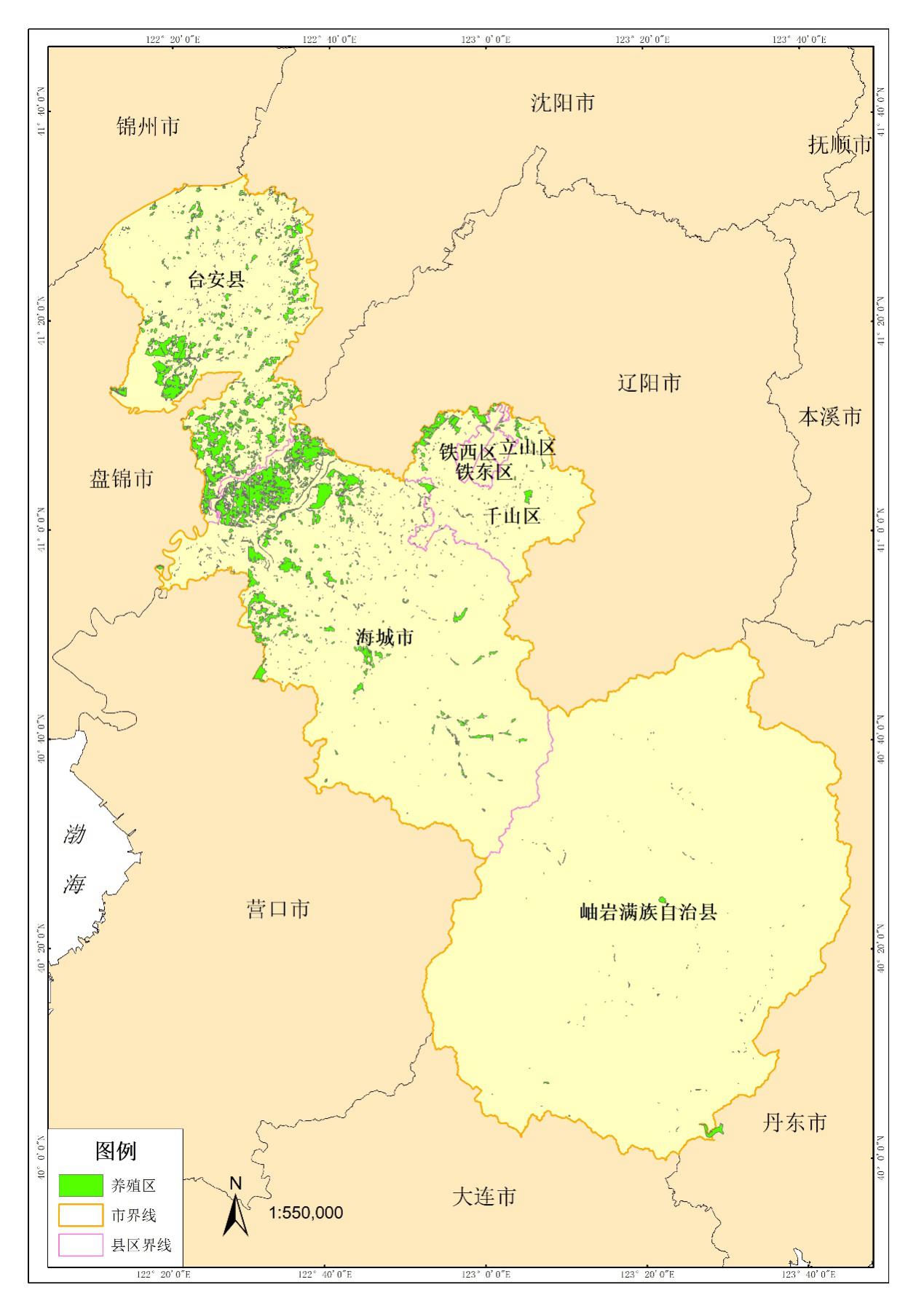 图7 鞍山市养殖区图